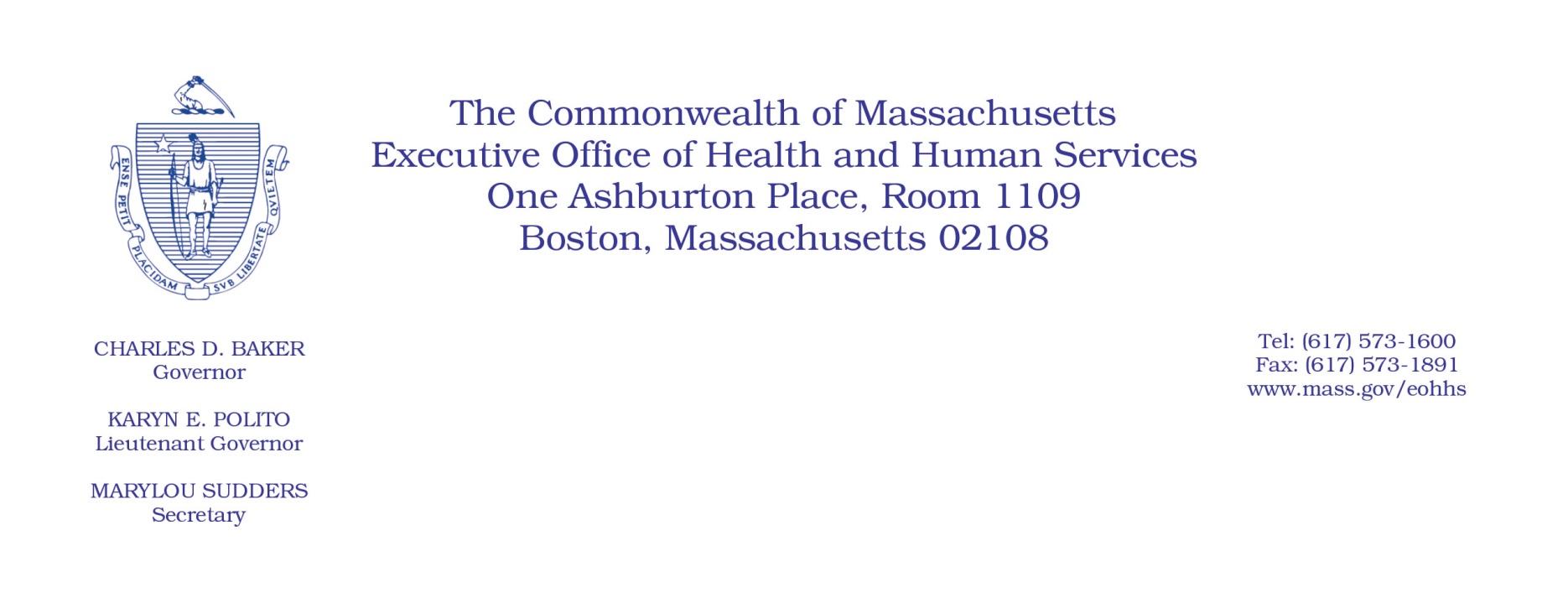 Administrative Bulletin 20-06101 CMR 320.00 Clinical Laboratory ServicesEffective January 1, 2020Procedure Code Update Pursuant to 101 CMR 320.01(3), the Executive Office of Health and Human Services is adding new procedure codes for clinical laboratory services. As set forth in 101 CMR 320.01(3)(c), the rates for newly added codes are calculated according to the rate methodology used in setting clinical laboratory rates. Added codes without Medicare fees are reimbursed at individual consideration (I.C.). Rates listed in this administrative bulletin are applicable until revised rates are issued by the EOHHS.The changes, effective January 1, 2020, are as follows.CODECHANGERATEDESCRIPTION 80145Addition$28.50Adalimumab80187Addition$20.03Posaconazole80230Addition$28.50Infliximab80235Addition$20.03Lacosamide80280Addition$28.50Vedolizumab80285Addition$20.03Voriconazole81277Addition$857.12Cytogenomic neoplasia (genome-wide) microarray analysis, interrogation of genomic regions for copy number and loss-of-heterozygosity variants for chromosomal abnormalities81307Addition$209.02PALB2 (partner and localizer of BRCA2) (eg, breast and pancreatic cancer) gene analysis; full gene sequence81308Addition$222.67PALB2 (partner and localizer of BRCA2) (eg, breast and pancreatic cancer) gene analysis; known familial variant81309Addition$203.07PIK3CA (phosphatidylinositol-4, 5-biphosphate 3-kinase, catalytic subunit alpha) (eg, colorectal and breast cancer) gene analysis, targeted sequence analysis (eg, exons 7, 9, 20)81522Addition$2,861.76Oncology (breast), mRNA, gene expression profiling by RT-PCR of 12 genes (8 content and 4 housekeeping), utilizing formalin-fixed paraffin-embedded tissue, algorithm reported as recurrence risk score81542AdditionI.C.Oncology (prostate), mRNA, microarray gene expression profiling of 22 content genes, utilizing formalin-fixed paraffin-embedded tissue, algorithm reported as metastasis risk score81552AdditionI.C.Oncology (uveal melanoma), mRNA, gene expression profiling by real-time RT-PCR of 15 genes (12 content and 3 housekeeping), utilizing fine needle aspirate or formalin-fixed paraffin-embedded tissue, algorithm reported as risk of metastasis87563Addition$25.93Infectious agent detection by nucleic acid (DNA or RNA); Mycoplasma genitalium, amplified probe technique